LE SITE ONISEPSon adresse:http://www.onisep.fr/Choisir-mes-etudes/Apres-le-bac/Que-faire-apres-le-bac/Que-faire-apres-le-bac-STL-sciences-et-technologies-de-laboratoireDate consultation : 01/07/2016Ce qu’on y trouve :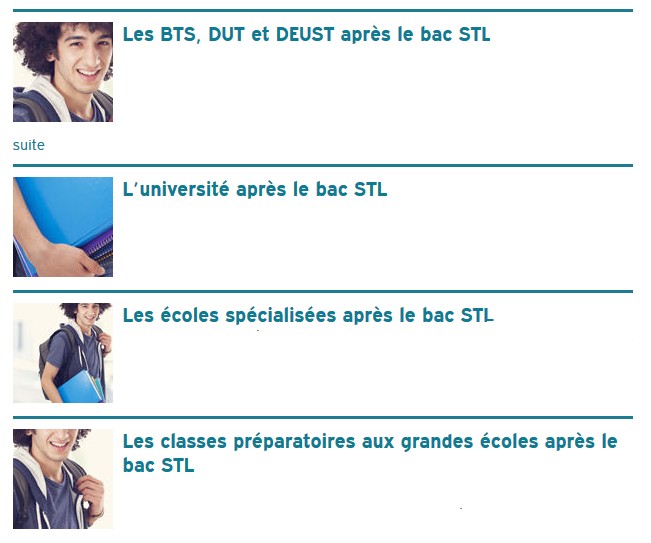 Chacune de ces formations comporte une page web, constituée de 2 éléments : 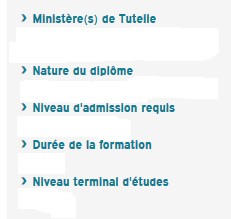 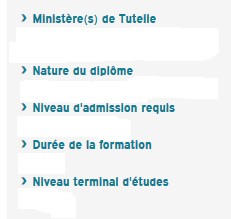 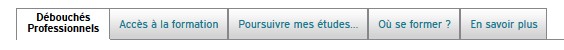 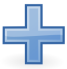 